URNIK UNIVERZE ZA STAREJŠE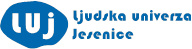 OKTOBER  –  DECEMBER 2017KREATIVNOST, ponedeljki ob 8:30			UMSKA VADBA, ponedeljki ob 16:30skupina								UMETNOSTNA ZGODOVINA, torki ob 16:00 ŠPORT, srede ob 17:00 ali ob 18:00, telovadnica Gimnazije JeseniceZDRAVJE, srede ob 9:00 
1. skupina					2. skupina			KULTURNA DEDIŠČINA, četrtki ob 10:001. skupina					2. skupinaOKTOBER9.23.NOVEMBER13.27.DECEMBER11.19.OKTOBER2.16.NOVEMBER6.20.DECEMBER4.18.OKTOBER10.24.NOVEMBER14.28.DECEMBER5.19.OKTOBER4.11.18.25.NOVEMBER8.15.22.29.DECEMBER6.13.20.OKTOBER4.18.NOVEMBER8.22.DECEMBER6.20.OKTOBER11.25.                NOVEMBER15.29.DECEMBER13.- po dogovoruterenOKTOBER19.26.NOVEMBER16.23.DECEMBER14.21.terenOKTOBER12.26.NOVEMBER9..23.DECEMBER7.21.